Приложение №1 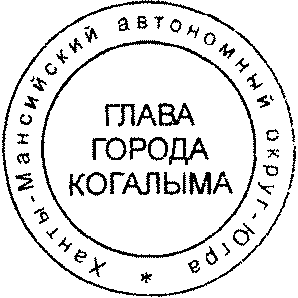 к постановлению Администрации города Когалымаот 30.01.2018  №146ПЕРЕЧЕНЬОБЪЕКТОВ, В ОТНОШЕНИИ КОТОРЫХ ПЛАНИРУЕТСЯ ЗАКЛЮЧЕНИЕКОНЦЕССИОННЫХ СОГЛАШЕНИЙ№ п/пНаименование объекта, адрес объектаСведения о земельном участке и правах на земельный участок (кадастровый номер, площадь кв.м)Планируемая сфера применения объектаВид работ в рамках концессионного соглашения (создание и (или) реконструкция)Качественные характеристики объекта (предполагаемая мощность)Оценочный объем требуемых инвестиций(тыс.руб)1.Полигон твердых бытовых отходов города Когалыма86:17:0010801:358, площадь 121 554  (в собственности муниципального образования);86:17:0010801:666, площадь 40 003(государственная собственность не разграничена)коммунальное хозяйствосозданиеФактическая вместимость участка захоронения отходов составляет 1 149 762 кв.м.; срок эксплуатации полигона - 20 летВ базисных ценах 2001 года - 64 055,07. Объем инвестиций, необходимых для создания объекта определяется с учетом индексов изменения стоимости строительно-монтажных работ, определенных Региональной службой по тарифам Ханты-Мансийского автономного округа - Югры к базисному уровню цен 2001 года (ФЕР-2001) на моментзаключения концессионного соглашения2.Общеобразовательная организация с универсальной  безбарьерной средой,  улица Сибирская86:17:0011601:576, площадь 32 526(в собственности муниципального образованияобщеобразовательная организация для ведения образовательной деятельностиСоздание объекта в рамках государственной программы "Развитие образования в ХМАО-Югре на 2016 - 2020 годы"1125 мест1 605 813,38Окружной бюджет  - 1 445 232,04Местный бюджет - 160 581,34